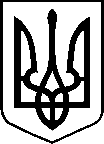 ХУТОРО-ГУБИНИСЬКА ГІМНАЗІЯ ПІДГОРОДНЕНСЬКОЇ МІСЬКОЇ РАДИ ДНІПРОПЕТРОВСЬКОЇ ОБЛАСТІвул. Садова, 5, с. Хуторо-Губиниха, Дніпровський район, Дніпропетровська область, 51264, тел.+38(098)568-53-73,
e-mail: hgubiniha@gmail.com, ЄДРПОУ 4392069705.03.2024 р.                                                                                                                                                                              № 65Інформація
про стан реалізації Стратегії впровадження гендерної рівності у сфері дошкільної освіти
та виконання операційного плану заходів з її реалізації станом на 15 березня 2024 року
у дошкільному підрозділі Хуторо-Губиниської гімназіїДиректор                                                                                                                       Наталія МУДРАГанна Мороз, 0972734934№з/пНайменування завданняНайменування заходуСтрок виконанняСтан виконанняСтратегічна ціль 2. Посилення ролі закладів освіти у координації дій суб’єктів реалізації державної політики щодо забезпечення рівних прав та можливостей жінок і чоловіків у сфері освіти, запобігання та протидії насильству і дискримінації та вдосконалення освітнього процесу на засадах рівності прав та можливостей жінок і чоловіків, поваги до людської гідності, недискримінації, інклюзивності та протидії насильству, зокрема за ознакою статіСтратегічна ціль 2. Посилення ролі закладів освіти у координації дій суб’єктів реалізації державної політики щодо забезпечення рівних прав та можливостей жінок і чоловіків у сфері освіти, запобігання та протидії насильству і дискримінації та вдосконалення освітнього процесу на засадах рівності прав та можливостей жінок і чоловіків, поваги до людської гідності, недискримінації, інклюзивності та протидії насильству, зокрема за ознакою статіСтратегічна ціль 2. Посилення ролі закладів освіти у координації дій суб’єктів реалізації державної політики щодо забезпечення рівних прав та можливостей жінок і чоловіків у сфері освіти, запобігання та протидії насильству і дискримінації та вдосконалення освітнього процесу на засадах рівності прав та можливостей жінок і чоловіків, поваги до людської гідності, недискримінації, інклюзивності та протидії насильству, зокрема за ознакою статіСтратегічна ціль 2. Посилення ролі закладів освіти у координації дій суб’єктів реалізації державної політики щодо забезпечення рівних прав та можливостей жінок і чоловіків у сфері освіти, запобігання та протидії насильству і дискримінації та вдосконалення освітнього процесу на засадах рівності прав та можливостей жінок і чоловіків, поваги до людської гідності, недискримінації, інклюзивності та протидії насильству, зокрема за ознакою статіСтратегічна ціль 2. Посилення ролі закладів освіти у координації дій суб’єктів реалізації державної політики щодо забезпечення рівних прав та можливостей жінок і чоловіків у сфері освіти, запобігання та протидії насильству і дискримінації та вдосконалення освітнього процесу на засадах рівності прав та можливостей жінок і чоловіків, поваги до людської гідності, недискримінації, інклюзивності та протидії насильству, зокрема за ознакою статі1.10. Розроблення і запровадження гендерно чутливої політики та програми для формування недискримінаційного освітнього середовища у закладах дошкільної, загальної середньої, позашкільної, професійної (професійно-технічної), фахової передвищої, вищої та післядипломної освіти з урахуванням Концепції реалізації державної політики у сфері реформування загальної середньої освіти “Нова українська школа” на період до 2029 року, схваленої розпорядженням Кабінету Міністрів України від 14 грудня 2016 р. № 988 (Офіційний вісник України, 2017 р., № 1, ст. 22), створення безбар’єрного, інклюзивного середовища, дружнього до сімей з дітьми та маломобільних груп населення1) проведення аналізу наявних гендерно чутливих політик у вітчизняних та зарубіжних закладах освіти, громадських організаціях2023-2024 роки1.10. Розроблення і запровадження гендерно чутливої політики та програми для формування недискримінаційного освітнього середовища у закладах дошкільної, загальної середньої, позашкільної, професійної (професійно-технічної), фахової передвищої, вищої та післядипломної освіти з урахуванням Концепції реалізації державної політики у сфері реформування загальної середньої освіти “Нова українська школа” на період до 2029 року, схваленої розпорядженням Кабінету Міністрів України від 14 грудня 2016 р. № 988 (Офіційний вісник України, 2017 р., № 1, ст. 22), створення безбар’єрного, інклюзивного середовища, дружнього до сімей з дітьми та маломобільних груп населення2) розроблення типових гендерно чутливих політик для закладів освіти2024 рік1.10. Розроблення і запровадження гендерно чутливої політики та програми для формування недискримінаційного освітнього середовища у закладах дошкільної, загальної середньої, позашкільної, професійної (професійно-технічної), фахової передвищої, вищої та післядипломної освіти з урахуванням Концепції реалізації державної політики у сфері реформування загальної середньої освіти “Нова українська школа” на період до 2029 року, схваленої розпорядженням Кабінету Міністрів України від 14 грудня 2016 р. № 988 (Офіційний вісник України, 2017 р., № 1, ст. 22), створення безбар’єрного, інклюзивного середовища, дружнього до сімей з дітьми та маломобільних груп населення3) проведення для закладів освіти інформаційно-роз’яснювальної кампанії щодо прийняття та впровадження гендерно чутливих політик та програм, а також науково-практичних конференцій та інших заходів з обміну та поширення досвіду2023-2024 рокиперегляд адміністрацією конференції про реалізацію Стратегії впровадження гендерної рівності у сфері освіти.Перегляд вебінару «Особливості гендерної рівності в освітньому процесі»2.11. Використання інноваційних педагогічних технологій, форм та методів навчання/виховання, що сприяють створенню та підтримці у навчанні/ вихованні атмосфери взаємоповаги, взаємодії, колегіальності та інклюзивності, унеможливлюють дискримінаційне (несправедливе, упереджене) ставлення один до одного всіх суб’єктів освітнього процесупроведення заходів з обміну та поширення досвіду щодо гендерно чутливих політик та програм для формування недискримінаційного освітнього середовища, інноваційних педагогічних технологій, форм та методів, що сприяють створенню та підтримці у навчанні/вихованні атмосфери взаємоповаги, взаємодії, колегіальності та інклюзивності, унеможливлюють дискримінаційне (несправедливе, упереджене) ставлення один до одного всіх суб’єктів освітнього процесу 2023-2024 рокиЗаплановано години спілкування між педагогічними працівниками на теми «Подолання гендерних стереотипів і формування гендерної культури», «Політика гендерної рівності у закладі освіти», «Ми - різні, але ми - рівні»Заплановано підвищенння кваліфікації/поінформованості педагогічних працівниць/працівників3.13. Виховання з урахуванням принципу забезпечення рівних прав та можливостей жінок і чоловіків як пріоритетного завдання з виховної роботи закладів дошкільної, загальної середньої, позашкільної, спеціалізованої, професійної (професійно-технічної), фахової передвищої, вищої та післядипломної освітипроведення аналізу документів (програм, планів, рекомендацій тощо), узагальнення результатів аналізу та розроблення рекомендацій за рівнями освіти щодо забезпечення рівних прав та можливостей жінок і чоловіків2023-2024 рокиЗабезпечено здійснення виховного процесу як частини цілісного педагогічного процесу в Хуторо-Губиниській гімназії з урахуванням принципу забезпечення рівних прав та можливостей жінок і чоловіків4.15. Упровадження сертифікаційних тренінгових програм та програм підвищення кваліфікації педагогічних працівниць/ працівників та перепідготовки кадрів з питань забезпечення рівних прав та можливостей жінок і чоловіків1) розроблення типової програми підвищення кваліфікації з питань забезпечення рівних прав та можливостей жінок і чоловіків2023 рікРозпочато розробку типової програми підвищення кваліфікації  з питань забезпечення рівних прав та можливостей жінок і чоловіків4.15. Упровадження сертифікаційних тренінгових програм та програм підвищення кваліфікації педагогічних працівниць/ працівників та перепідготовки кадрів з питань забезпечення рівних прав та можливостей жінок і чоловіків2) розроблення тренінгових та сертифікаційних програм та програм підвищення кваліфікації педагогічних працівниць/ працівників -//-5.17. Сприяння у закладах дошкільної освіти заохоченню хлопців і дівчат до спільної господарсько-побутової праці, спільних занять/ігор, спільного користування ігровим/навчальним інвентаремпроведення аналізу освітніх програм, обміну та поширення досвіду щодо заохочення хлопців і дівчат до спільної господарсько-побутової праці, спільних занять/ігор, спільного користування ігровим/навчальним інвентарем2023-2024 рокиПроведено аналіз освітніх програм щодо заохочення хлопців та дівчат до спільної діяльності, внесено необхідні корективи, освітні програми приведено до відповідності Стратегії6.21. Реалізація у закладах освіти спільних просвітницьких соціально-розвивальних проектних ініціатив, спрямованих на подолання стереотипів та дискримінації за ознакою статіпроведення інформаційно-роз’яснювальної кампанії щодо можливостей реалізації спільних з міжнародними та вітчизняними інституціями просвітницьких соціально-розвивальних проектних ініціатив, спрямованих на подолання стереотипів та дискримінації за ознакою статі2023-2024 рокиПерегляд фільму «Жінка та чоловік – гендер для всіх»7.23. Недискримінаційна комунікація у взаємодії учасниць і учасників освітнього процесупроведення інформаційно-роз’яснювальної кампанії щодо недискримінаційної комунікації у взаємодії учасниць і учасників освітнього процесу2023-2024 рокиВиступ психолога на батьківських зборах «Недискримінаційна комунікація у взаємодії учасниць і учасників освітнього процесу»8.24. Формування навичок безпечної взаємодії з інформаційно-комунікаційним середовищем, що надає доступ до принизливого контенту сексуального або насильницького характеру, який може бути шкідливимпроведення заходів з обміну та поширення досвіду щодо формування навичок безпечної взаємодії з інформаційно-комунікаційним середовищем, що надає доступ до принизливого контенту сексуального або насильницького характеру, який може бути шкідливим2023-2024 рокиПроведення Тижня безпечного інтернету9.25. Збалансування з урахуванням принципу забезпечення рівних прав та можливостей жінок і чоловіків: у закладах дошкільної освіти – предметно-розвивального середовища, процесу добору іграшок, облаштування осередків діяльності (ігрових зон), доступу дітей до обладнання з урахуванням їх інтересів, без закріплення за статевою ознакою та із забезпеченням однакових можливостей у доступі до різних іграшок, спортивного інвентарю тощо; у закладах загальної середньої, спеціалізованої, професійної (професійно-технічної), фахової передвищої, вищої освіти - візуальної та навчальної складових з урахуванням інтересів, можливостей та здобутків всього учнівства/ студентства із забезпеченням однакового доступу до навчального приладдя, спортивного інвентарю тощопроведення науково-практичних конференцій та інших заходів з обміну та поширення досвіду щодо збалансування з урахуванням забезпечення рівних прав та можливостей жінок і чоловіків2023-2024 рокиЗаплановано підвищення кваліфікації педагогічних працівників дошкільного підрозділу гімназії.Предметно-розвивальне середовище збалансовано з урахуванням принципу забезпечення рівних прав та можливостей жінок і чоловіків10.26. Сприяння участі членів родини здобувачок і здобувачів освіти у просвітницьких заходах щодо забезпечення рівних прав та можливостей жінок і чоловіків (привернення уваги до нав’язування стереотипів за ознакою статі через інформаційне оточення, дитячу літературу, марковані за ознакою статі іграшки та одяг; ознайомлення із різноманітними проявами сексизму тощо)розроблення інформаційних матеріалів, методичних посібників, проведення тренінгів, занять для батьків з подолання гендерних стереотипів і формування гендерної культури2023-2024 рокиРеалізація державної соціальної програми запобігання та протидії домашньому насильству та насильству за ознакою статі на період до 2025 року.Батьківський лекторій «Популяризація моделей соціальної поведінки, що передбачають рівний розподіл сімених та побутових обов’язків»11.30. Проведення у закладах дошкільної освіти антидискримінаційної експертизи програм (комплексних, парціальних), дитячої та методичної літератури (навчально-методичних, методичних посібників; методичних рекомендацій; навчальних посібників, хрестоматійних збірок, альбомів, робочих зошитів для дітей; наочних посібників); програм і посібників для роботи з особами з особливими освітніми потребамипроведення антидискримінаційної експертизи програм та їх доопрацювання за результатами експертизи2022-2024 рокиПереглянуто і оновлено книжкову полицю у дошкільному підрозділі гімназії12.34. Організація у закладах дошкільної освіти освітнього процесу, спрямованого на оволодіння дівчатами і хлопцями рядом варіативних моделей поведінки для їх успішної подальшої самореалізації; надання суб’єктам навчально-виховного процесу інформації щодо можливості професійного самовизначення без обмеження їх рамками “жіночих/чоловічих” професійпроведення інформаційно-консультаційних зустрічей, вебінарів щодо аналізу і формування гендерно чутливого освітнього середовища у закладах дошкільної освіти, відмови від принципу “прихованої статевої профорієнтації”, організації навчально-виховної (ігрової) діяльності, спрямованої на оволодіння дівчатами і хлопцями рядом варіативних моделей поведінки для їх успішної подальшої самореалізації, виключення із комунікативних стратегій педагогів закладів дошкільної освіти вербальних вказівок на невідповідність дітей нормам статевої поведінки та вживання на заняттях гендерно чутливих мови/мовлення, виявлення і нейтралізації гендерних стереотипів 2023-2024 рокиПерегляд інформаційної добірки «Гендерна рівність: в професії всі рівні».Проведено заняття «Професія для кожного»13.40. Забезпечення міжособистісної взаємодії на основі здатності приймати унікальність і потреби кожної людини для співпраці у процесі забезпечення загального блага і суспільного добробутупроведення занять/уроків/заходів, конференцій, тренінгів, які сприяють кращому розумінню унікальності і значимості кожної людини2023-2024 рокиГодина спілкування «Навички ефективної комунікації»14.41. Проведення уроків/заходів, які сприяють кращому розумінню унікальності і значимості кожної людини, що допомагає пізнавати світ, збагачувати свідомість у співпраці та довірірозроблення методичних рекомендацій для закладів усіх форм освіти з проведення уроків, організаційно-методичних та просвітницьких заходів відповідно до розроблених рекомендацій2023-2024 рокиЗаплановано серію занять«Кожен з нас - унікальний»15.42. Систематизація наявних напрацювань, досвіду впровадження, а також включення академічних текстів з питань забезпечення рівних прав та можливостей жінок і чоловіків до Національного репозитарію академічних текстів та розміщення узагальненої інформації на офіційному веб-сайті МОН, веб-сайтах підприємств, установ та організацій, що належать до сфери управління МОН, та закладів освіти для забезпечення можливості використання під час підготовки майбутніх фахівчинь і фахівцівпідготовка інформаційних повідомлень на основі наявних напрацювань, досвіду впровадження рівних прав і можливостей жінок і чоловіків та систематизації напрацювань і включення до Національного репозитарію академічних текстів та розміщення інформації на офіційному веб-сайті МОН, 
веб-сайтах підприємств, установ та організацій, що належать до сфери управління МОН, та 
закладів освіти 2023-2024 роки15.45. Забезпечення нормативно-правової підтримки та сертифікованих експерток і експертів, які проводять антидискримінаційну експертизу освітнього контенту щодо його відповідності принципу забезпечення рівних прав та можливостей жінок і чоловіків, розроблення і впровадження необхідних процедур1) проведення навчання або підвищення кваліфікації і підтвердження сертифікації за сертифікаційною програмою експертом і експертів з недискримінаційного підходу в освіті2023 рік15.45. Забезпечення нормативно-правової підтримки та сертифікованих експерток і експертів, які проводять антидискримінаційну експертизу освітнього контенту щодо його відповідності принципу забезпечення рівних прав та можливостей жінок і чоловіків, розроблення і впровадження необхідних процедур2) внесення до нормативно-правових документів змін щодо участі сертифікованих експерток і експертів у проведенні інституційного аудиту закладів освіти2023-2024 роки16.46. Визначення компонента забезпечення рівних прав та можливостей жінок і чоловіків складовою частиною концепції національного виховання і культурно-просвітницької роботи, формування компетентності із забезпечення рівних прав та можливостей жінок і чоловіків1) визначення компонента забезпечення рівних прав та можливостей жінок і чоловіків як складової частини концепції національного виховання і культурно-просвітницької роботи2023-2024 роки16.46. Визначення компонента забезпечення рівних прав та можливостей жінок і чоловіків складовою частиною концепції національного виховання і культурно-просвітницької роботи, формування компетентності із забезпечення рівних прав та можливостей жінок і чоловіків2) проведення організаційно-методичних та просвітницьких заходів щодо внесеного компонента -//-16.46. Визначення компонента забезпечення рівних прав та можливостей жінок і чоловіків складовою частиною концепції національного виховання і культурно-просвітницької роботи, формування компетентності із забезпечення рівних прав та можливостей жінок і чоловіків2) розроблення положення про постійно діючу комісію з проведення експертизи навчально-методичної літератури-//-Стратегічна ціль 3. Посилення компетенції і можливості професійної спільноти фахівчинь і фахівців з питань забезпечення рівних прав та можливостей жінок і чоловіків, розширення міжнародного співробітництва у напрямі забезпечення рівних прав та можливостей жінок і чоловіківСтратегічна ціль 3. Посилення компетенції і можливості професійної спільноти фахівчинь і фахівців з питань забезпечення рівних прав та можливостей жінок і чоловіків, розширення міжнародного співробітництва у напрямі забезпечення рівних прав та можливостей жінок і чоловіківСтратегічна ціль 3. Посилення компетенції і можливості професійної спільноти фахівчинь і фахівців з питань забезпечення рівних прав та можливостей жінок і чоловіків, розширення міжнародного співробітництва у напрямі забезпечення рівних прав та можливостей жінок і чоловіківСтратегічна ціль 3. Посилення компетенції і можливості професійної спільноти фахівчинь і фахівців з питань забезпечення рівних прав та можливостей жінок і чоловіків, розширення міжнародного співробітництва у напрямі забезпечення рівних прав та можливостей жінок і чоловіківСтратегічна ціль 3. Посилення компетенції і можливості професійної спільноти фахівчинь і фахівців з питань забезпечення рівних прав та можливостей жінок і чоловіків, розширення міжнародного співробітництва у напрямі забезпечення рівних прав та можливостей жінок і чоловіків17.58. Забезпечення відповідності освітньої діяльності з питань забезпечення рівних прав та можливостей жінок і чоловіків таким вимогам (одній з них), як наявність у педагогічних (науково-педагогічних) працівниць/ працівників закладів освіти та/або суб’єктів підвищення кваліфікації практичного досвіду проведення гендерного аудиту та/або аналізу, антидискримінаційної експертизи; досвіду консультування центральних та місцевих органів виконавчої влади з питань забезпечення рівних прав та можливостей жінок і чоловіків; досвіду участі у міжнародних проектах та/або організаціях, діяльність яких пов’язана з розв’язанням проблем дискримінації за ознакою статівключення до ліцензійних вимог забезпечення відповідності освітньої діяльності принципу забезпечення рівних прав та можливостей жінок і чоловіків 2023-2024 роки18.68. Розміщення на веб-сайтах закладів освіти інформації щодо реалізації Стратегії впровадження гендерної рівності у сфері освіти до 2030 року1) проведення інформаційно-консультаційних зустрічей, вебінарів щодо планування діяльності закладів освіти з реалізації Стратегії впровадження гендерної рівності 
у сфері освіти до 2030 року2023-2024 рокиЗаплановано в березні 2024 року розміщення інформації щодо реалізації Стратегії впровадження гендерної рівності у сфері освіти до 2030 року на веб-сайті гімназії18.68. Розміщення на веб-сайтах закладів освіти інформації щодо реалізації Стратегії впровадження гендерної рівності у сфері освіти до 2030 року2) розроблення рекомендацій щодо висвітлення інформації про діяльність закладу освіти 
з реалізації Стратегії впровадження гендерної рівності 
у сфері освіти до 2030 року-//-19.69. Запровадження під час прийому на роботу працівниць/працівників у сфері освіти (зокрема під час призначення їх на керівні посади) обов’язкового підвищення кваліфікації з питань забезпечення рівних прав та можливостей жінок і чоловіківрозроблення рекомендацій щодо передбачення у колективних договорах закладів освіти усіх рівнів питання забезпечення рівних прав та можливостей жінок і чоловіків2023-2024 рокиСтратегічна ціль 4. Забезпечення рівних прав та можливостей жінок і чоловіків, запобігання та протидія будь-якій дискримінації, впровадження практик інклюзивності у сфері освіти як основи для подолання наслідків військових дій і післявоєнної відбудови УкраїниСтратегічна ціль 4. Забезпечення рівних прав та можливостей жінок і чоловіків, запобігання та протидія будь-якій дискримінації, впровадження практик інклюзивності у сфері освіти як основи для подолання наслідків військових дій і післявоєнної відбудови УкраїниСтратегічна ціль 4. Забезпечення рівних прав та можливостей жінок і чоловіків, запобігання та протидія будь-якій дискримінації, впровадження практик інклюзивності у сфері освіти як основи для подолання наслідків військових дій і післявоєнної відбудови УкраїниСтратегічна ціль 4. Забезпечення рівних прав та можливостей жінок і чоловіків, запобігання та протидія будь-якій дискримінації, впровадження практик інклюзивності у сфері освіти як основи для подолання наслідків військових дій і післявоєнної відбудови УкраїниСтратегічна ціль 4. Забезпечення рівних прав та можливостей жінок і чоловіків, запобігання та протидія будь-якій дискримінації, впровадження практик інклюзивності у сфері освіти як основи для подолання наслідків військових дій і післявоєнної відбудови України20.73. Посилення освітніх спроможностей щодо протидії насильству, в тому числі за ознакою статі, подолання його наслідків та забезпечення гарантій його неповторення шляхом впровадження спеціальних напрямів роботи психологічної, медичної та інших служб, розширення співпраці з правоохоронними органами та органами правосуддяпроведення заходів щодо протидії насильству, в тому числі за ознакою статі, подолання його наслідків та забезпечення гарантій неповторення шляхом впровадження спеціальних напрямів роботи психологічної, медичної та інших служб, розширення співпраці з правоохоронними органами та правозахисним сектором громадянського суспільства та системою відновлювального правосуддя 2023-2024 роки21.80. Підвищення рівня обізнаності про зв’язок гендерних питань і питань безпеки, відповідних стандартів та практики на національному та міжнародному рівніпроведення інформаційно-просвітницьких кампаній про зв’язок гендерних питань і питань безпеки2023-2024 роки